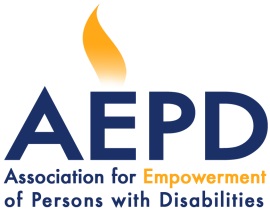 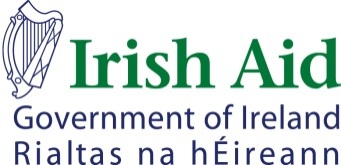 BẢN THAM CHIẾU NHIỆM VỤKỹ năng giao tiếp cho NKT/NNBMBản tham chiếu này là một phần không tách rời của Hợp đồng Tư vấnGiới thiệu chungHội vì sự Phát triển của Người Khuyết tật (The Association for Empowerment of Persons with Disabilities-AEPD) là một tổ chức phi chính phủ địa phương tại Quảng Bình, có tiền thân từ một tổ chức hoạt động nhân đạo Quốc tế Survivor Corps/Landmine Survivors Network (SC/LSN). AEPD được thành lập nhằm kế thừa và phát huy sứ mạng, giá trị, và các thành quả của SC/LSN trong nâng cao vị thế, năng lực cho nạn nhân bom mìn và người khuyết tật nói chung. AEPD cam kết nâng cao chất lượng cuộc sống cho nạn nhân bom mìn, nguời khuyết tật thông qua nâng cao năng lực, ý thức tự chủ, tăng cường các cơ hội kinh tế và hoà nhập xã hội cũng như việc tiếp cận các dịch vụ chăm sóc sức khoẻ y tế. Nâng cao vị thế, nâng cao năng lực cho ngườikhuyết tật đặc biệt là nận nhân bom mìn là mục tiêu được thực hiện xuyên suốt trong quá trình thực thi các chương trình dự án. Đặc biệt, trong khuôn khổ hoạt động dự án “Dự án“Nâng cao năng lực cho các đại sứ trẻ tuổi nhằm thúc đẩy các chiến dịch phòng chống bom mìn””năm 2019 do Eden tài trợ, AEPD đã thiết kế một hoạt động mang tính chiến lược và lâu dài, đó là đào tạo một đội nạn nhân bom mìn nhằm phát triển nguồn nhân lực trong cộng đồng người khuyết tật, nạn nhân bom mìn nhằm giúp những đại sứ này có được kỹ năng giao tiếp tốt để có thể tiếp cận tuyên truyền cho người khác về tác hại bom mìn và cách phòng tránh. Yêu cầu về khóa tập huấn: Đối tượng của khóa tập huấn:Thanh niên khuyết tật, nạn nhân bom mìnMuc tiêu của khóa tập huấn: Sau khóa tập huấn, các học viên sẽ:Nâng cao kiến thức về lĩnh vực khuyết tậtNâng cao kỹ năng giao tiếp hiệu quảNâng cao năng lực cho các CLB TNKTPhát triển mạng lưới hỗ trợ đồng cảnhMở rộng cơ hội hợp tác với AEPDNội dungTổng quan về Luật NKT và Công ước quốc tế về NKTVai trò của cá nhân và tổ chức trong việc giám sát thực thi quyền của NKTGiới thiệu tổng quan về công tác xã hội với người khuyết tậtSơ lược về công tác xã hội CTXH với NKTGiới thiệu chung về Hỗ trợ đồng cảnh, Trách nhiệm và nghĩa vụ nhân viên thực địaPhẩm chất và tính cách một nhân viên thực địa tốt.Các kỹ năng cần có của một nhân viên thực địa: Kỹ năng lắng nghe; Quan sát; Đặt câu hỏi; Phản hồi; Ra quyết định; Lập kế hoạch; Xử lý xung đột. Xác định vấn đề của các nhóm người khuyết tậtHướng dẫn xây dựng một kế hoạch với các mục tiêu và các hoạt động cho NKT.Quy trình làm việc với chính quyền địa phương, bao gồm quy trình thực hiện hỗ trợ trực tiếp, vai trò của chính quyền địa phương trong việc giám sát, thành lập CLB, người đầu mối. Những thách thức mà NVTĐ thường gặp và giải pháp đã áp dụngTiếp cận ban đầu với đối tượng: Tìm hiểu thông tin, hỗ trợ đồng cảnh.Xây dựng mục tiêu và xác định ưu tiên, tư vấn lập kế hoạch.Các dịch vụ có thể kết nối và phương pháp kết nối dịch vụ với NKT: Từng loại dịch vụ làm như thế nào. Thăm đồng cảnh – kết nối dịch vụQuy trình hỗ trợ trực tiếp có sự tham giaTheo dõi - Giám sátNhững kinh nghiệm làm việc thực tế: khó khăn và giải pháp đã áp dụngThực hành các chuyến đi thực địa: Làm việc với chính quyền địa phương; tiếp xúc ban đầu với đối tượng và hỗ trợ đồng cảnh. Hình thức tập huấn:Tập huấn thông qua thực hành, sử dụng phương pháp bắt tay chỉ việc để huy động tối đa sự tham gia của các học viên và tang cường mức độ tiếp thu kiến thức và thực hành kỹ năng, tránh áp dụng hình thức thuyết giảng. Yêu cầu đối với tư vấn Tư vấn sẽ đảm nhận các nhiệm vụ (nhưng không giới hạn) dưới đây: Đánh giá về nhận thức, nhu cầu của học viên trước khóa tập huấn; Thiết kế chương trình tập huấn phù hợp với mục đích và đối tượng tham gia; Thảo luận và thống nhất với lãnh đạo AEPD về phương pháp, nội dung tập huấn, cách thức triển khai tập huấn trước khi thực hiện; Chuẩn bị tài liệu giảng dạy, tài liệu phát tay cho học viên và kế hoạch và gửi về văn phòng AEPD trước mỗi khoá tập huấn 5 ngày.Tổng hợp tài liệu sau tập huấn bằng nhiều hình thức đa dạng như: văn bản, hình ảnh, video clip minh họa trực quan để hỗ trợ học viên thực hành và tiếp tục triển khai các hoạt động sau tập huấn; Yêu cầu về năng lực và kinh nghiệm của tư vấn Am hiểu về các vấn đề liên quan đến người khuyết tật” Công ước, Luật, Chính sách, các chương trình mục tiêu quốc gia v.v.Hiểu rõ cơ chế thực hiện và giám sát các văn bản pháp luật quốc tế, quốc gia.Am hiểu về tình hình người khuyết tật Việt Nam, cụ thể là ở Quảng Bình. Đã tiến hành nhiều khóa tập huấn về các nội dung liên quan Có nhiều kinh nghiệm trong việc tập huấn, thiết kế, tổ chức và thúc đẩy các hoạt động nâng cao năng lực; Hiểu được tâm tính của người khuyết tậtCó kỹ năng về phương pháp dạy học cho người lớn, đặc biệt đối với người khuyết tật. Có kinh nghiệm làm việc với cộng đồng, đặc biệt với người khuyết tậtNhiệt tình, linh hoạt và hài hước trong giảng dạy. Đưa ra những đánh giá có tính chiến lược giúp cho việc lập kế hoạch giám sát, đánh giá hoạt động của dự án phù hợp & hiệu quả.Kết quả mong đợi Bộ tài liệu tập huấn, kế hoạch tập huấn và bài trình bàyKhóa tập huấn phù hợp với mục đích, đối tượng của hoạt động; Học viên sử dụng thành thạo các phương pháp và kỹ năng để trở thành nhân viên thực địa01 báo cáo đầy đủ bằng tiếng Việt về tiến trình và kết quả thực hiện khóa tập huấn; Thời gian và địa điểm thực hiện: Địa điểm tập huấn:	 Khách sạn Anh Linh, tp. Đồng Hới, tỉnh Quảng BìnhThời gian thực hiện đợt tập huấn được dự kiến trong tháng 12 năm 2019Phí tư vấn Phí tư vấn sẽ được trả dựa trên kinh nghiệm làm việc của tư vấn. Mức phí cụ thể sẽ được quyết định sau khi thảo luận thống nhất với văn phòng AEPDCác khoản thu xếp chi trả và hậu cần khácNhiệm vụ được xem là hoàn tất khi bản báo cáo kết thúc và trình nộp cho AEPD.Trong trường hợp báo cáo bị đánh giá không đạt chất lượng, 50% của lần trả phí cuối cùng sẽ được giữ lại.Tất cả các khoản chi trả cho công dân Việt Nam đều được thực hiện bằng tiền đồng Việt Nam tương đương với khoản tiền ngoại tệ đã đề cập chiếu theo tỷ lệ hối đoái hàng ngày của ngân hàng VIETCOMBANK tại Hà Nội và theo quy định của chính phủ Việt Nam.Việc thanh toán phí sẽ được thực hiện theo phương thức: Thanh toán bằng chuyển khoản hay séc ngân hàng. Theo quy định, AEPD trích 10% thuế thu nhập PIT được áp dụng trong trường hợp giá trị hợp đồng lớn hơn 2.000.000 đồng. Hoá đơn thu thuế thu nhập sẽ do AEPD cấp hành.AEPD nộp số thuế đã trích vào ngân sách nhà nước.Hồ sơ tư vấn Đề nghị (các) nhà tư vấn quan tâm đến công việc trên vui lòng gửi hồ sơ đề xuất tư vấn bằng tiếng Việt văn phòng AEPD bao gồm: Đề xuất kỹ thuật ;Đề xuất về tài chính/phí tư vấn (nêu rõ số ngày tư vấn và phí tư vấn); Hồ sơ tư vấn cần gửi cho AEPD trước ngày 27/11/2019 theo địa chỉ:HỘI VÌ SỰ PHÁT TRIỂN CỦA NGƯỜI KHUYẾT TẬT QUẢNG BÌNHĐịa Chỉ: 40 Nguyễn Đình Chiểu - TP. Đồng Hới - Tỉnh Quảng BìnhEmail: info.aepd@gmail.com